ATOMIC ENERGY JUNIOR COLLEGE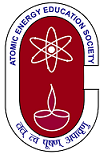 ANUSHAKTINAGAR, MUMBAI-400094E-Mail Id. :aecsmum8@yahoo.co.in  College Index No. : J:33.02.001Telephone : (022) 25581789 Fax: (022) 25581866Mobile No. 9439442692_________________________________________________________ AEJC/EXAM23-24/ 2022-23/  								     7/10/2022DETAILS OF HSC EXAM FEB/MARCH 2023 FEES  Details of Bank Account: Name of Bank 		: 	PUNJAB NATIONAL BANKBRANCH 		:	ANUSHAKTINAGAR, MUMBAI - 400094IFS CODE 		:	PUNB0120700	ACCOUNT NAME	:	AEJC PARMANU URJA VIDYALAYA VIKAS NIDHI (AEJC-PUVVN)ACCOUNT NO. 	:	1207000100436745I/C EXAM										PRINCIPALATOMIC ENERGY JUNIOR COLLEGEANUSHAKTINAGAR, MUMBAI-400094E-Mail Id. :aecsmum8@yahoo.co.in  College Index No. : J:33.02.001Telephone : (022) 25581789 Fax: (022) 25581866Mobile No. 9439442692_________________________________________________________ AEJC/EXAM23-24/ 2022-23/  							   7/10/2022Maharashtra State Board of Secondary and Higher Secondary Education             HSC EXAMINATION FEB/MARCH 2023As per the circular issued by MS board dated  29/9/2022, all regular  students are required to fill the HSC exam form and submit the same along with the following documents :Duly filled formPhotocopy of Std. X marksheetRecent passport size photo 2 nos.The forms will be uploaded on the HSC website   from 7/10/22 to 13/10/22.Students of std. XII are required to sign in the Pre-list after the form is submitted online. Pre-list will be available with the Class Teachers on 15/10/22.All students appearing for the HSC Exam Feb/March 2023 will have to check all the details  in the pre-list and acknowledge the same by signing on it. Candidates under the category of  Repeaters and Class improvement can approach AEJC office to submit their forms along with the  above documents and  marksheet/s of previous HSC examinations.EXAM I/C									PRINCIPALS.N.             Section Amount to bePaid (Rs.)Last Date for the deposit of Fees1XII- A & B-VOC505.00The Said Exam Fees should be paid ONLINE only on or before 13/10/2022 and the Fee Receipt must be submitted to the Class Teacher on the next day.2XII-C(ITM)690.00The Said Exam Fees should be paid ONLINE only on or before 13/10/2022 and the Fee Receipt must be submitted to the Class Teacher on the next day.3XII-D(ITM)690.00The Said Exam Fees should be paid ONLINE only on or before 13/10/2022 and the Fee Receipt must be submitted to the Class Teacher on the next day.4          XII-D(ITH)675.00The Said Exam Fees should be paid ONLINE only on or before 13/10/2022 and the Fee Receipt must be submitted to the Class Teacher on the next day.5          XII-D(ITMR)675.00The Said Exam Fees should be paid ONLINE only on or before 13/10/2022 and the Fee Receipt must be submitted to the Class Teacher on the next day.6XII-E(HM)490.00The Said Exam Fees should be paid ONLINE only on or before 13/10/2022 and the Fee Receipt must be submitted to the Class Teacher on the next day.7XII-E(HMR)490.00The Said Exam Fees should be paid ONLINE only on or before 13/10/2022 and the Fee Receipt must be submitted to the Class Teacher on the next day.8XII-K(with Maths)445.00The Said Exam Fees should be paid ONLINE only on or before 13/10/2022 and the Fee Receipt must be submitted to the Class Teacher on the next day.9XII-K(with SP)430.00The Said Exam Fees should be paid ONLINE only on or before 13/10/2022 and the Fee Receipt must be submitted to the Class Teacher on the next day.BASIC FEES430430430430430430430PRACTICALS7560260245245015TOTAL505490690675675430445STREAMVOCSCIIT with MathsIT with HindiIT with MarathiCOM with SPCOM with Maths